Bertie’s Constitution!Preamble	We are the people of Bertie, to become one we have to become united, have justice, to declare bertie safety, to justify religion, to be free from others (be free to speak our mind),and to rise up and be a nation that protects our people. So we are making this document to establish our Constitution of Bertie. Article 1: Legislative Branch	Section 1: Democracy	Powers will not be run by one person and controlled by one. The people of Bertie will have the right to choose the leader and vote every four years. We believe everyone should have a voice. bertie will have a president. 	Section 2: 	We the people the people of Bertie will decide who serves in government by taking a standard test and seeing if you place high enough to become part of the Congress. When you become a Congressman the President will choose who has the highest test score, and place you wherever you can be trusted and be the best to work (jury duty). You will be chose if you are trusted to make the right decisions. To stay in work you need to make sure you do your work with authority and pride. To make high on your standardized test you have to be experienced in governmental issues and try to do anything you can to make our country better.	Section 3: Powers	Bertie is a Democracy “The Voice For Our People!” The power that comes with being a government is limited. These powers include: Ownership of Property, Power to tax people, power to declare war, make laws, establish jobs, use guns when necessary, have a military, to borrow money, and spend money on things the nation needs. This is required of the government, for which the President says so and for the people. Article 2: Executive Branch	Section 1: Leader of the Government	Bertie will have a leader which will be the President, and the President will come up with laws but the Congress will have to confirm the laws. The leader (President) will be chosen by the citizens of Bertie by voting on their debates, and how well they prove their point. The President will have four years to serve in Presidency and if he/she does good enough he will have a chance to be elected again in another debate. 	Section 2: Powers of the President	The President will be the leader of our nation. The President has authority, but the Congress can take that away from them. The President has power over the citizens of Bertie. The president can grant rights. They are in charge of the Army. The President has control over the money. Whatever he says goes, as long as the Congress and citizens agrees. They have power to execute people for any crime committed. Section 3: Oath the Leader(s) take	Before a person can take office as the leader she/he has to take this oath which says - “ I ___________ (state name) do promise to run Bertie in a fair way that everyone is equal in rights. I hereby promise to protect this country of Bertie to the best of my ability and will give punishments that are fair to the crime that was committed.”Article 3: Judicial Branch Section 1: Court System	Our court system will have a judge and a jury, and the jury will accuse guilty or not guilty. The jury will make the decision by hearing what the defendant and the a plaintiff has to say about the case.  The court will decide the fate of the guilty. To become part of the Jury, you have to take a test and score high enough to make sure you know the law very well. Section 2: Accusing of Crime	Crimes play a major role in the country of bertie. we believe that if you are accused of a crime then you should have a fair trial. a lawyer shall be present. if you don’t have a lawyer then you will be executed. you can have as many witnesses as you want. if you don’t want to speak, then you should have a representative (a witnesses/lawyer that can tell your story). If you are found guilty then you will be executed.. Even the president can get killed for breaking the law. There are no jails/prisons.  Article 4: RatificationOfficial Law:This constitution is the law, because the constitution is the rules for bertie. In order to do something, the congress/president have to refer back to the constitution. everyone has to abide by the constitution. we declare that bertie is an independent nation and a democracy. Christian Bland, Laneice Phillips, Kierra Boone Bill Of RightsCitizens have the right to express their ideas.Citizens have the right to own propertyCitizens have the right to have as many babies as they wantCitizens have the right to attend any schoolCitizens have the right to their own religion as long as it doesn’t harm othersCitizens have the right to Vote at any age.Citizens have the right to a fair trialCitizens have the right to run for officeCitizens have the right to work as long as they are 15 Citizens have the right to have guns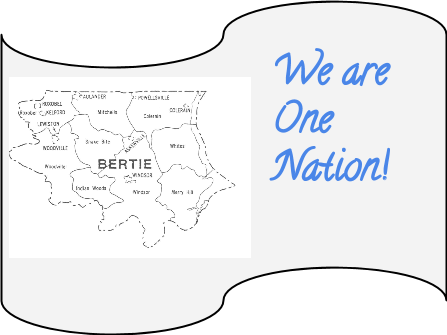 